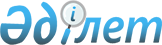 О внесении изменений в постановления Правительства Республики Казахстан от 26 февраля 2009 года № 220 "Об утверждении Правил исполнения бюджета и его кассового обслуживания" и от 17 апреля 2009 года № 545 "Об утверждении Правил рассмотрения, отбора, мониторинга и оценки реализации бюджетных инвестиционных проектов" и признании утратившими силу некоторых решений Правительства Республики Казахстан
					
			Утративший силу
			
			
		
					Постановление Правительства Республики Казахстан от 29 августа 2013 года № 906. Утратило силу постановлением Правительства Республики Казахстан от 25 апреля 2015 года № 325      Сноска. Утратило силу постановлением Правительства РК от 25.04.2015 № 325 (вводится в действие со дня его первого официального опубликования).      Правительство Республики Казахстан ПОСТАНОВЛЯЕТ:



      1. Внести в некоторые решения Правительства Республики Казахстан следующие изменения:



      1) в постановлении Правительства Республики Казахстан от 26 февраля 2009 года № 220 «Об утверждении Правил исполнения бюджета и его кассового обслуживания» (САПП Республики Казахстан, 2009 г., № 12, ст. 86):



      в Правилах исполнения бюджета и его кассового обслуживания, утвержденных указанным постановлением:



      пункты 454, 462, 468 изложить в следующей редакции:

      «454. Перечень БИЛ, разработка или корректировка, а также проведение необходимых экспертиз ТЭО БИП, содержащий название и сумму финансирования по каждому проекту, утверждаются приказом центрального уполномоченного органа по государственному планированию или нормативным правовым актом местного исполнительного органа, подготовку которых осуществляет центральный или местный уполномоченный орган по государственному планированию.»;

      «462. Перечень концессионных проектов, разработка или корректировка, а также проведение необходимых экспертиз ТЭО концессионных проектов, содержащий название и сумму финансирования по каждому проекту, утверждаются приказом центрального уполномоченного органа по государственному планированию или нормативным правовым актом местного исполнительного органа, подготовку которых осуществляет центральный или местный уполномоченный орган по государственному планированию.»;

      «468. Перечень услуг по консультативному сопровождению концессионных проектов, содержащий название и сумму финансирования по каждому проекту, утверждается приказом центрального уполномоченного органа по государственному планированию или нормативным правовым актом местного исполнительного органа, подготовку которых осуществляет центральный или местный уполномоченный орган по государственному планированию.»;



      часть третью пункта 469 изложить в следующей редакции:

      «В случаях неиспользования или частичного использования в течение финансового года денег, выделенных по соответствующим распределяемым бюджетным программам на финансирование разработки или корректировки, а также проведения необходимых экспертиз ТЭО бюджетных инвестиционных и концессионных проектов, консультативного сопровождения концессионных проектов, администраторы бюджетных программ обеспечивают возврат неиспользованной части выделенных денег путем восстановления соответствующих бюджетных программ центрального или местного уполномоченного органа по государственному планированию на основании разработанного в установленном порядке и принятого приказа центрального уполномоченного органа по государственному планированию или нормативного правового акта местного исполнительного органа о внесении изменений в приказ центрального уполномоченного органа по государственному планированию или нормативный правовой акт местного исполнительного органа о распределении соответствующих распределяемых бюджетных программ с последующим внесением изменений в сводный план поступлений и финансирования по платежам, сводный план финансирования по обязательствам.»;



      2) утратил силу постановлением Правительства РК от 26.05.2014 № 541 (вводится в действие по истечении десяти календарных дней после дня его первого официального опубликования).



      2. Признать утратившими силу:



      1) постановление Правительства Республики Казахстан от 8 мая 2013 года № 459 «Об утверждении перечня бюджетных инвестиционных и концессионных проектов, финансирование разработки или корректировки, а также проведения необходимых экспертиз технико-экономических обоснований, консультативное сопровождение концессионных проектов которых осуществляется за счет средств распределяемой бюджетной программы 002 «Разработка или корректировка, а также проведение необходимых экспертиз технико-экономических обоснований бюджетных инвестиционных и концессионных проектов, консультативное сопровождение концессионных проектов» Министерства экономики и бюджетного планирования Республики Казахстан на 2013 год»;



      2) постановление Правительства Республики Казахстан от 5 августа 2013 года № 783 «О внесении изменения в постановление Правительства Республики Казахстан от 8 мая 2013 года № 459 «Об утверждении перечня бюджетных инвестиционных и концессионных проектов, финансирование разработки или корректировки, а также проведение необходимых экспертиз технико-экономических обоснований, консультативное сопровождение концессионных проектов которых осуществляется за счет средств распределяемой бюджетной программы 002 «Разработка или корректировка, а также проведение необходимых экспертиз технико-экономических обоснований бюджетных инвестиционных и концессионных проектов, консультативное сопровождение концессионных проектов» Министерства экономики и бюджетного планирования Республики Казахстан на 2013 год».



      3. Настоящее постановление вводится в действие со дня подписания и подлежит официальному опубликованию.      Премьер-министр

      Республики Казахстан                       С. Ахметов
					© 2012. РГП на ПХВ «Институт законодательства и правовой информации Республики Казахстан» Министерства юстиции Республики Казахстан
				